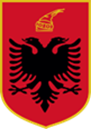 REPUBLIKA E SHQIPËRISËINSTITUCIONI I PRESIDENTIT TË REPUBLIKËS ______________________________________________________________________________ NJOFTIM PËR VEND PUNESHPALLJE PËR PRANIM TË DREJTËPËRDREJTË, NË KATEGORINË E ULËT DREJTUESENë zbatim të nenit 26, të ligjit 152/2013, “Për nëpunësin civil” i ndryshuar, si dhe të Kreut II dhe III, të Vendimit nr. 242, datë 18.03.2015, të Këshillit të Ministrave, “Për plotësimin e vendeve të lira në kategorinë e ulët dhe të mesme drejtuese”, Institucioni i Presidentit të Republikës shpall procedurën për plotësimin e vendit vakant:Përgjegjës i Sektorit të Burimeve Njerëzore, në Drejtorinë e Menaxhimit Financiar dhe Burimeve Njerëzore, në Drejtorinë e Përgjithshme të Menaxhimit Financiar, Burimeve Njerëzore dhe Shërbimeve, në Institucionin e Presidentit të Republikës, kategoria e pagës III-aAfati për dorëzimin e dokumenteve përfundon në datën 7.12.2022, ora 14.00.Përshkrimi përgjithësues i punës për pozicionin si më sipër është:Kryen administrimin e burimeve njerëzore në përputhje me legjislacionin në fuqi për nëpunësin civil, Kodin e Punës dhe Kodin e Procedurave Administrative;Kryen procedurat e nevojshme për realizimin e përshkrimeve të punës, vlerësimit të rezultateve në punë, masat disiplinore, pezullime të trajtimit të rasteve të konfliktit të interesit; Administron regjistrin e personelit sipas akteve ligjore në fuqi, duke pasqyruar të gjitha të dhënat për secilin punonjës, si edhe ndryshimet përkatëse;Merr pjesë në grupe pune/komisione të ndryshme të ngritura nga Titullari, në kuadër të zhvillimit të aktivitetit të Institucionit; Merr pjesë si përfaqësues i Institucionit të Presidentit të Republikës, në ndjekjen e proceseve gjyqësore.Kërkesat e përgjithshme për pranimin në shërbimin civil:a) të jetë shtetas shqiptar; b) të ketë zotësi të plotë për të vepruar; c)  të zotërojë gjuhën shqipe, të shkruar dhe të folur; ç) të jetë në kushte shëndetësore që e lejojnë të kryejë detyrën përkatëse; d) të mos jetë i dënuar me vendim të formës së prerë për kryerjen e një krimi apo për kryerjen e një     kundërvajtjeje penale me dashje; dh)  ndaj  tij  të  mos  jetë  marrë  masa  disiplinore  e largimit  nga  shërbimi civil,  që  nuk  është      shuar sipas ligjit nr. 152/2013 “Për nëpunësin civil”, të ndryshuar; e) të plotësojë kërkesat e posaçme për nivelin e arsimit, përvojës dhe kërkesat e tjera të posaçme     për kategorinë, klasën, grupin dhe pozicionin përkatës.Kandidatët duhet të plotësojnë kërkesat e posaçme si vijon:Të zotërojnë diplomë të nivelit “Bachelor” në  “Juridik” dhe diplomë të nivelit “Master Profesional” në “Menaxhim Biznesi”. Diplomat që janë marrë jashtë vendit, duhet të jenë njohur paraprakisht pranë institucionit përgjegjës për njehsimin e diplomave, sipas legjislacionit në fuqi;Të kenë  të paktën 5 vite përvojë pune;Njohuri të gjuhës angleze të certifikuar në nivelin C1.Dokumentacioni, mënyra dhe afati i dorëzimit.Kandidatët që aplikojnë bashkë me kërkesën duhet të dorëzojnë dokumentet si më poshtë:Jetëshkrimi profesional, përfshirë të dhënat e kontaktit, postën elektronike zyrtare dhe adresën postare;Kopje të njehsuar të dokumenteve (diplomë (përfshirë dhe diplomën Bachelor), listë notash, letërnjoftimi (ID)). Diplomat që janë marrë jashtë vendit, duhet të jenë njohur paraprakisht pranë institucionit përgjegjës për njehsimin e diplomave, sipas legjislacionit në fuqi;Fotokopje të librezës së punës (të gjitha faqet që vërtetojnë eksperiencën në punë);Vetëdeklarim të gjendjes gjyqësore;Vërtetim të gjendjes shëndetësore;Vërtetim nga institucioni ku është i punësuar që nuk ka masë disiplinore në fuqi; Kopje e njehsuar e vlerësimit të fundit të punës nga eprori direkt;Çdo dokumentacion tjetër, që vërteton plotësimin e kushteve të mësipërme, si dhe trajnime, kualifikime, arsimin shtesë, vlerësimet pozitive apo të tjera të përmendura në jetëshkrim.Dorëzimi i dokumenteve për pranim të drejtëpërdrejtë, në kategorinë e ulët drejtuese duhet të bëhet brenda datës 7.12.2022, ora 14.00.1.3 Rezultatet për fazën e verifikimit paraprak.Njësia e menaxhimit të burimeve njerëzore të Institucionit të Presidentit të Republikës, do të shpallë në faqen zyrtare të internetit të Institucionit dhe në portalin “Shërbimi Kombëtar i Punësimit”, listën e kandidatëve që plotësojnë kërkesat e përgjithshme dhe të posaçme, si edhe datën, vendin e orën e saktë ku do të zhvillohet intervista.Kandidatët që nuk i plotësojnë kërkesat e përgjithshme dhe të posaçme, do të njoftohen individualisht nga njësia e menaxhimit të burimeve njerëzore të Institucionit të Presidentit të Republikës, (nëpërmjet adresës së e-mail-it).1.4 Fusha e njohurive, aftësitë dhe cilësitë mbi të cilat do të zhvillohet intervista.Kandidatët do të testohen në lidhje me:Njohuritë mbi Kushtetutën e Republikës së Shqipërisë;Njohuritë mbi ligjin nr. 90/2012, “Për organet dhe funksionimin e administratës shtetërore” dhe vendimet e Këshillit të Ministrave në zbatim të tij);Njohuritë mbi ligjin nr. 9367, datë 7.4.2005, i ndryshuar “Për parandalimin e konfliktit të  interesit në ushtrimin e funksioneve publike”;Njohuritë mbi ligjin nr. 9049, datë 10.4.2003, “Për deklarimin dhe kontrollin e pasurive, të detyrimeve financiare të të zgjedhurve dhe të disa nëpunësve publikë”, të ndryshuar;Njohuritë mbi legjislacionin për nëpunësin civil (ligji nr. 152/2013, i ndryshuar dhe vendimet e Këshillit të Ministrave në zbatim të tij); Kodin e Punës së Republikës së Shqipërisë, i ndryshuar;Kodin e Procedurave Administrative së Republikës së Shqipërisë, (ligji nr. 44/2015) i ndryshuar;Ligjin “Për mbrojtjen e të dhënave personale”, (nr. 9887, datë 10.3.2008, i ndryshuar); Legjislacionin për rregullat e etikës në administratën publike (ligji nr. 9131, datë 8. 9.2003);  Ligjin nr. 119/2014, “Për të drejtën e informimit” (i ndryshuar).1.5 Mënyra e vlerësimit të kandidatëve.Kandidatët do të vlerësohen në lidhje me dokumentacionin e dorëzuar.Kandidatët do të vlerësohen për përvojën, trajnimet apo kualifikimet e lidhura me fushën, si dhe certifikimin pozitiv ose për vlerësimet e rezultateve individuale në punë, në rastet kur procesi i certifikimit nuk është kryer. Totali i pikëve për këtë vlerësim është 40 pikë.Kandidatët gjatë intervistës së strukturuar me gojë do të vlerësohen në lidhje me:Njohuritë, aftësitë, kompetencën në lidhje me përshkrimin e pozicionit të punës;Eksperiencën e tyre të mëparshme;Motivimin, aspiratat dhe pritshmërinë e tyre për karrierën;Totali i pikëve për këtë vlerësim është 60 pikë.1.6 Data e daljes së rezultateve të konkurrimit dhe mënyra e komunikimit.Në përfundim të vlerësimit të kandidatëve, informacioni për fituesin do të shpallet në faqen zyrtare të internetit të Institucionit dhe në portalin “Shërbimi Kombëtar i Punësimit”. Të gjithë kandidatët pjesëmarrës në këtë procedurë do të njoftohen individualisht në mënyrë elektronike (me e- mail) nga njësia e burimeve njerëzore të institucionit.Të gjithë kandidatët që aplikojnë, do të marrin informacion në faqen e Institucionit të Presidentit të Republikës, për fazat e mëtejshme të kësaj procedure. INSTITUCIONI I PRESIDENTIT TË REPUBLIKËS                                                                                        NJËSIA PËRGJEGJËSE